Publicado en Madrid el 12/04/2024 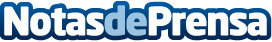 Las obras con prefabricado de hormigón moderan su descenso en el primer trimestre de 2024, según AndeceLos datos a febrero mostraron un descenso de doble dígito: -13%, según AndeceDatos de contacto:Desirée Tornero PardoAgua y Sal Comunicación645697286Nota de prensa publicada en: https://www.notasdeprensa.es/las-obras-con-prefabricado-de-hormigon-moderan Categorias: Urbanismo Construcción y Materiales Arquitectura http://www.notasdeprensa.es